SCUOLE PRIMARIE BRATTO – CASTIONE – CERETE - FINO DEL MONTE -ONORE -ROVETTAAnno scolastico 2016/17LABORATORIO “EDUCARE LE RELAZIONI E LA PACE”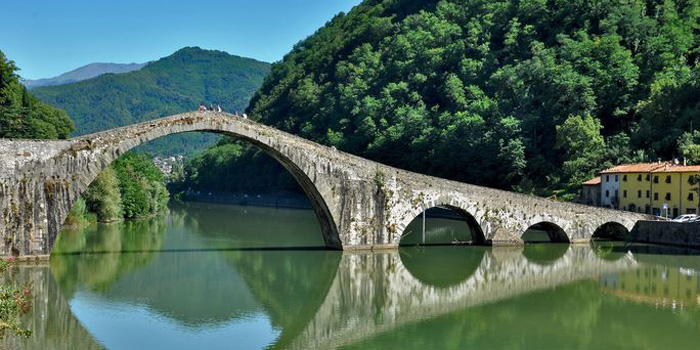 Gli alunni di classe quarta di Brattoalla conclusione di un percorso che li ha visti “fotografi delle buone relazioni” invitano  genitori e conoscenti e curiosi alla visita del“PICCOLO MUSEO DELLE BUONE RELAZIONI” il museo è allestito presso la palestra della scuola primaria di BrattoMERCOLEDI’ 15 FEBBRAIO 2017 DALLE ORE 12.15 ALLE 13.00VI ASPETTIAMO